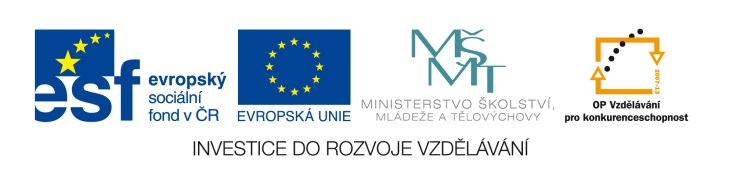 EU IV-2, M9-24, Helena Lochmanová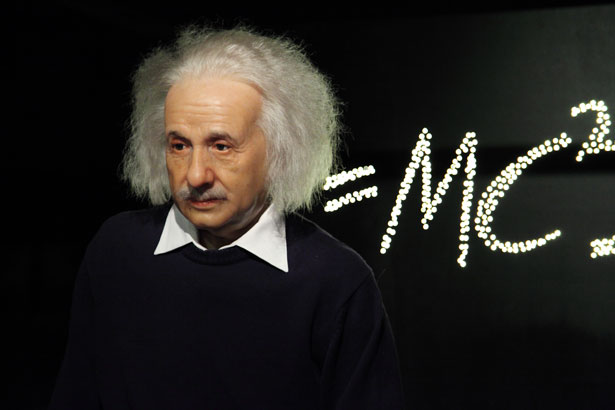 Název: 24. Procvičení soustavy rovnic. Cíl: 		Slovní úloha.Čas: 		8 - 10 minut.Pomůcky: 	Psací pomůcky.Popis aktivity: Žáci řeší příklad dle zadání.Rodina Novotných si na dovolené kupovala čokoládovou a banánovou zmrzlinu. V pondělí platila za 6 kopečků čokoládové a 2 kopečky banánové celkem 33 Kč. Ve středu stály 4 kopečky čokoládové a 4 kopečky banánové zmrzliny dohromady 34 Kč. Kolik stál jeden kopeček čokoládové a jeden kopeček banánové zmrtliny? (Řešení: B=4 Kč a Č=4,5 Kč)Zápis:Výpočet, řeš pomocí soustavy rovnic:Odpověď: